To be received by the IWF Secretariat before 24:00h on 28th March 2017 to:elections2017@iwfnet.net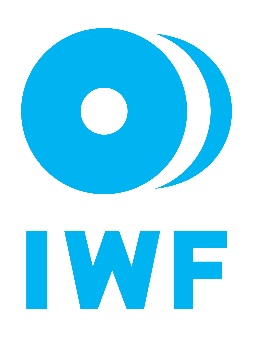 Candidature Form     		for the 2017 Elections				      1 Form per Candidate!POSITION (X in one or more boxes)		IWF President		IWF General Secretary Treasurer		IWF 1st Vice President		IWF Vice President		IWF Executive Board Member		IWF Technical Committee Member			No.1 	No.2 		IWF Coaching and Research Committee Member	No.1 	No.2 		IWF Medical Committee Member 		           	No.1 	No.2 PERSONAL INFORMATIONGender: 	M 	F Page 2LANGUAGESEnglish 	French 	Spanish 	German   Russian 	Arabic PROFESSIONAL QUALIFICATION		Please state degrees, type of education, specialities:WEIGHTLIFTING EXPERIENCE		Your practical experience in the sport of 	weightlifting (athlete, coach, administrator, Technical Official, etc.)PREVIOUS POSITIONS IN THE IWFTECHNICAL OFFICIAL QUALIFICATION** International Category 1 TO qualification and 5 years of practice are obligatory conditions for candidates to the Technical Committee!Do you have IWF International Technical Official Card?    Category 1   Category 2 Year of issue:	     			Card number:	     Page 3FOR CANDIDATES TO THE CRCI have a diploma from a university / college for sport / physical education	I have experience as a coach for a minimum of 10 years			or: 	I have 4 years coaching and 6 years competitive experience		or: 	I have experience as a sports university lecturer			or: 	I am a scientist in weightlifting psychology, pedagogy, physiology		or biologyFOR CANDIDATES TO THE MC**Obligatory condition I graduated as Doctor of Medicine at:	Speciality/ies: Number of years:	PUBLICATIONSList your publications, if any, in the field of weightlifting. (Title, Year, Source)Page 4CURRENT POSITION IN YOUR NATIONAL FEDERATIONCURRENT POSITIONS IN CONTINENTAL / REGIONAL FEDERATIONS	Name of Federation			Position			Period untilCandidate’s signature:						CONFIRMATION OF THE MEMBER FEDERATION OF Stamp												                             							Signature of President / General Secretary of the Federation Date:  PLEASE ENCLOSE COPY OF YOUR PASSPORT AND YOUR DIGITAL PHOTO!To be received by the IWF Secretariat before 24:00h on 28th March 2017 to:elections2017@iwfnet.netFamily Name:Given name(s)Date of birth (dd/mm/yyyy)Place of birth:Nationality:Current occupation:Postal address:Phone:Mobile:Fax No.:E-mail address:Others:Number of years:Number of years:Number of years:Number of years:From:To:From:To:From:To:From:To:From:To: